О возмещении расходов на оплату жилых помещений, отопления, освещения и услуг по обращению с твердыми коммунальными отходами руководителям областных государственных и муниципальных образовательных организаций и их заместителям, руководителям структурных подразделений областных государственных и муниципальных образовательных организаций и их заместителям, педагогическим работникам областных государственных и муниципальных образовательных организаций, проживающим и работающим в сельских населенных пунктах, рабочих поселках (поселках городского типа) Челябинской области.1)Руководителям, их заместителям, педагогическим работникам и руководителям, их заместителям, педагогическим работникам, вышедшим на пенсию, компенсация расходов осуществляется в размере 100 процентов оплаты жилых помещений, отопления, освещения и услуг по обращению с твердыми коммунальными отходами.Компенсация расходов на оплату отопления и освещения предоставляется руководителям, их заместителям, педагогическим работникам и руководителям, их заместителям, педагогическим работникам, вышедшим на пенсию, проживающим в жилых помещениях независимо от вида жилищного фонда, и не распространяется на установленные Правительством Российской Федерации случаи применения повышающих коэффициентов к нормативам потребления коммунальных услуг.Компенсация расходов на оплату услуг по обращению с твердыми коммунальными отходами предоставляется руководителям, их заместителям, педагогическим работникам и руководителям, их заместителям, педагогическим работникам, вышедшим на пенсию, проживающим в жилых помещениях независимо от вида жилищного фонда, с учетом расходов на оплату услуг по обращению с твердыми коммунальными отходами членов семей, совместно проживающих с ними.2. Руководителям, их заместителям, педагогическим работникам и руководителям, их заместителям, педагогическим работникам, вышедшим на пенсию, проживающим в жилых помещениях с печным отоплением, по их заявлению предоставляется компенсация расходов в размере 100 процентов оплаты твердого топлива с учетом его доставки.Услуга может быть получена в электронном виде.Документы, необходимые для предоставления государственной услуги:1) заявление о предоставлении компенсации расходов с указанием способа ее получения (через кредитную организацию или через отделение федеральной почтовой связи);2) копия документа, удостоверяющего личность;3) копия пенсионного удостоверения либо справка о назначении пенсии, выданная территориальными органами Пенсионного фонда Российской Федерации;4) документ о регистрации в жилом помещении, за которое начисляются платежи за жилое помещение, отопление и освещение;5) справка, подтверждающая, что по месту жительства компенсация расходов не производилась (в случае если заявитель, временно проживающий в жилом помещении, не являющемся местом жительства, желает получить компенсацию расходов по месту своего пребывания);6) документ, подтверждающий полномочия представителя заявителя (в случае если от имени заявителя выступает его представитель);7) справка образовательной организации по последнему месту работы о наличии стажа работы в областных государственных и муниципальных образовательных организациях, расположенных в сельских населенных пунктах и рабочих поселках (поселках городского типа) Челябинской области, не менее 10 лет и о получении мер социальной поддержки по оплате жилых помещений, отопления и освещения на момент перехода на пенсию (для педагогических работников, вышедших на пенсию);8) справка организации (учреждения) по последнему месту работы о наличии стажа работы в областных государственных или муниципальных организациях культуры, медицинских организациях, образовательных организациях, учреждениях ветеринарной службы, физкультурно-спортивных организациях, организациях социального обслуживания, расположенных в сельских населенных пунктах и рабочих поселках (поселках городского типа) Челябинской области, не менее 10 лет (для перешедших на пенсию работников организаций культуры, медицинских организаций, образовательных организаций, учреждений ветеринарной службы, физкультурно-спортивных организаций, организаций социального обслуживания).Документы, указанные в пунктах 1, 2, 6 - 8, представляются заявителем.Документы, указанные в пунктах 3 - 5, запрашиваются органами социальной защиты в рамках межведомственного информационного взаимодействия, в том числе в электронной форме с использованием единой системы межведомственного электронного взаимодействия и подключаемых к ней региональных систем межведомственного информационного взаимодействия.Заявитель вправе по собственной инициативе самостоятельно представить документы, указанные в пунктах 3 – 5Компенсация расходов на оплату жилого помещения и коммунальных услуг предоставляется при отсутствии задолженности по оплате жилого помещения и коммунальных услуг или при заключении и (или) выполнении соглашений по ее погашению.
       Необходимо в течение месяца сообщать о любых обстоятельствах, влекущих прекращение, изменение размера компенсации расходов (изменение места жительства, изменение состава семьи, утрата права на получение компенсации расходов, оформление права собственности на жилое помещение и другое).
Прием документов ведется в центрах предоставления государственных и муниципальных услуг «Мои документы» по адресам: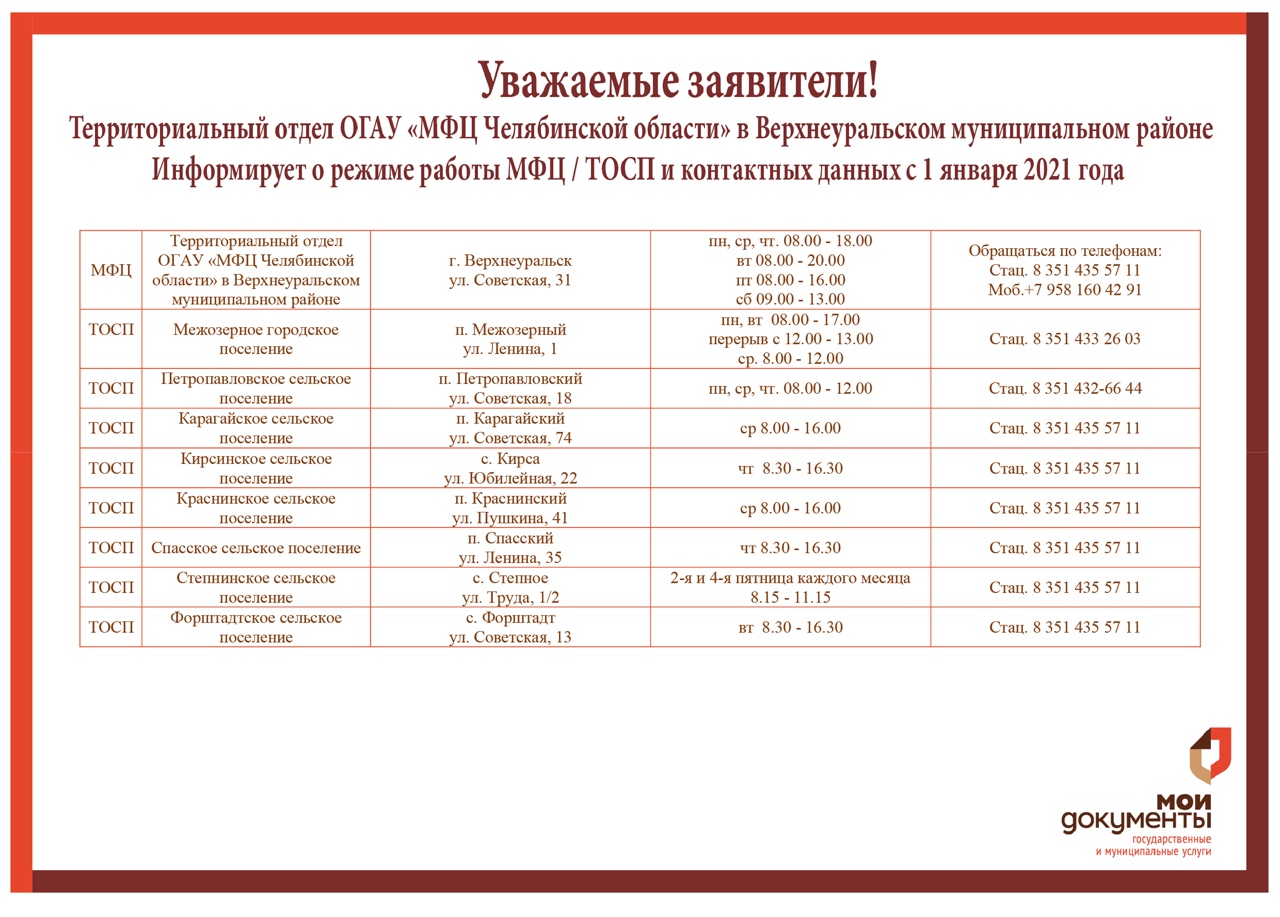 Также прием документов осуществляется специалистами управления социальной защиты населения по адресу: Советская ул., д.17, Верхнеуральск г. кабинет № 12Часы приема: вторник, четверг, пятница с 8.00 до 17.00, перерыв на обед с 12.00 до 13.00.К сведению получателей мер социальной поддержки:Для получения компенсационных  выплат за приобретенное твердое топливо и транспортные услуги  необходимо предоставить  в управление социальной защиты квитанцию подтверждающую расходы (в квитанции должен быть указан приобретший топливо получатель мер социальной поддержки, его адрес, полные реквизиты продавца, квитанция должна соответствовать установленной форме).Для получения компенсационной выплаты за бытовой газ в баллонах необходимо предоставить квитанцию (в квитанции должен быть указан приобретший топливо получатель мер социальной поддержки, его адрес, полные реквизиты продавца, квитанция должна соответствовать установленной форме).